Fiche info – santé générale
C’est quoi une angine ?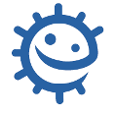 C’est quoi une angine ?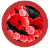 Les angines sont le plus souvent virales et guérissent toutes seules sans traitement antibiotique, mais parfois elles sont provoquées par des bactéries appelées Streptococcus et peuvent se compliquer d'une scarlatine. Parmi les virus responsables d'angine, celui de la mononucléose infectieuse, fréquent chez l'adolescent, se transmet par contact direct, par exemple en s'embrassant. On l'appelle la maladie du baiser et cette angine s'accompagne de ganglions et d'une fatigue intense.Quels sont les symptômes ?Le symptôme le plus fréquent d'une angine c'est une gorge douloureuse, une forte fièvre et des difficultés pour avaler. Le plus souvent les amygdales sont grosses, rouges avec ou sans points blancs. Les ganglions du cou peuvent être enflés et douloureux. 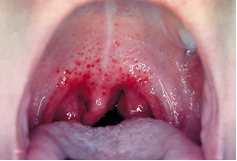 Angine à streptocoques. Image 3185 from CDC’s PHIL.Qui peut l’attraper ?L'angine est surtout fréquente chez les enfants d'âge scolaire et les adolescents ; elle est moins fréquente chez les adultes. Les enfants de moins de trois ans ont rarement une angine à streptocoques. L'infection se produit surtout pendant l'année scolaire quand les enfants sont regroupés en grand nombre mais elle peut survenir tout au cours de l'année. 
Comment est-ce qu’elle se transmet ?L'angine se transmet par les gouttelettes transportées dans l'air quand on tousse ou qu'on éternue.Comment réduire le risque de transmission ? La meilleure façon d'éviter l'angine virale, à streptocoques et beaucoup d'autres infections, c'est de se laver les mains. On peut aussi prévenir la transmission de l'infection en se couvrant la bouche et le nez quand on tousse ou qu'on éternue. 
Existe-t-il un traitement ?On peut utiliser une association d'antibiotiques pour se débarrasser d’H. Pylori en cas d'échec du traitement classique d'ulcère. C'est important dans ce cas de prendre le traitement complet.Dois-je éviter d’aller à l’école ?Les personnes qui ont une angine à streptocoque doivent rester à la maison pendant au moins 48 heures après avoir débuté un traitement antibiotique.

